Jeu – Minute to win it!  Oeufs de PâquesMatériel requis:  Required materials:Oeufs de Pâques en plastique (déjà séparés)  Plastic easter eggs (separated)Avant de commencer, je devine combien d’oeufs je vais povoir empiler.Before you begin, ask yourself how many eggs you think you can stack.J’estime _________________.             Le résultat _______________I predict _________________.             The result _______________Directives pour le jeu  How to playEssayer d’empiler le plus d’oeufs possible en une minute sans qu’ils tombent.  Si les oeufs tombent, tu dois recommencer à chaque fois.  Bonne chance!Try to stack as many eggs as possible in one minute without it falling.  If the eggs fall, you have to start over each time.  Good Luck!! 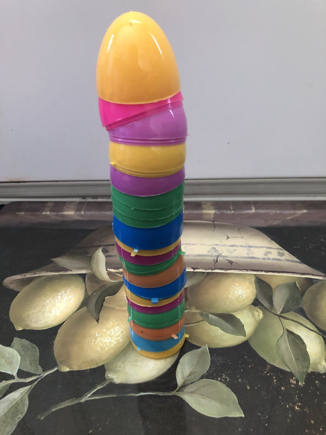 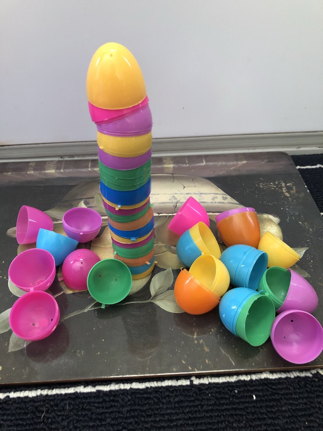 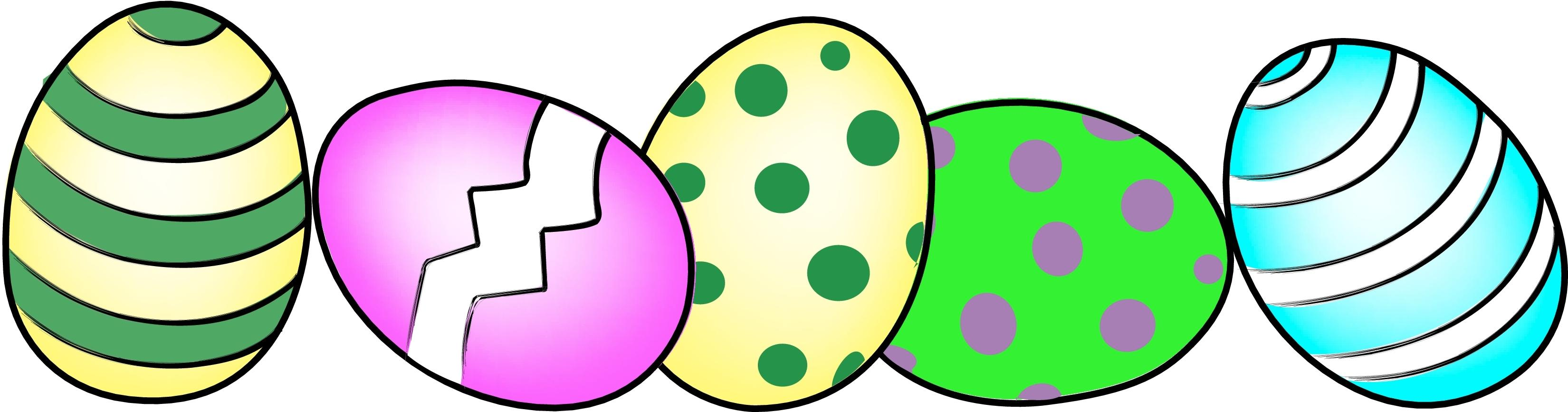 